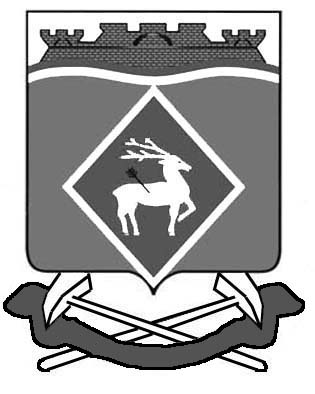 ПРЕДСЕДАТЕЛЬ СОБРАНИЯ ДЕПУТАТОВ –ГЛАВА БЕЛОКАЛИТВИНСКОГО РАЙОНАПОСТАНОВЛЕНИЕО проведении публичных слушаний по проекту планировки и проекту межевания территории линейного объекта «Газопровод межпоселковый
от х. Головка до х. Анновка, х. Раздолье Белокалитвинского района Ростовской области»В соответствии со статьями 5.1, 8, 46 Градостроительного кодекса Российской Федерации, статьей 15 Устава муниципального образования «Белокалитвинский район», статьей 8 Порядка проведения публичных слушаний по вопросам о проектах документации по планировке территории, утвержденного решением Собрания депутатов Белокалитвинского района
от 25 августа 2022 года № 64, заявлением ПАО «Газпром газораспределение Ростов-на-Дону» № 65.01/2505 от 26 декабря 2022 года и на основании заключения от 20 января 2023 года № 01 о проверке документации по проекту планировки и проекту межевания территории линейного объекта «Газопровод межпоселковый от х. Головка до х. Анновка, х. Раздолье Белокалитвинского района Ростовской области»ПОСТАНОВЛЯЮ:1. Внести на рассмотрение проект планировки и проект межевания территории линейного объекта «Газопровод межпоселковый от х. Головка
до х. Анновка, х. Раздолье Белокалитвинского района Ростовской области».2. Назначить проведение публичных слушаний по проекту
на 21 февраля 2023 года в 14 часов 00 минут в здании сельского клуба, расположенном по адресу: Ростовская область, Белокалитвинский район, х.Ильинка, ул. Центральная, д.18. 3. Ответственным за проведение публичных слушаний по проекту планировки и проекту межевания территории линейного объекта «Газопровод межпоселковый от х. Головка до х. Анновка, х. Раздолье Белокалитвинского района Ростовской области» назначить заместителя главы Администрации Белокалитвинского района по строительству, промышленности, транспорту, связи Голубова В.Г.4. Контроль за исполнением настоящего постановления оставляю за собой.Председатель Собрания депутатов -глава Белокалитвинского района                                                        С.В. Харченко31 января 2023 года№ 2г. Белая Калитва